Информация о состоянии защиты населения и территорий от чрезвычайных ситуаций и принятых мерах по обеспечению их безопасности, о прогнозируемых и возникших ситуациях, о приемах и способах защиты населения от нихИнформация о состоянии защиты населения и территорий от чрезвычайных ситуаций и принятых мерах по обеспечению их безопасности, о прогнозируемых и возникших ситуациях, о приемах и способах защиты населения от них на территории Зуйского сельского поселения.Основные усилия органов местного самоуправления Зуйского сельского поселения в части предупреждения и ликвидации последствий чрезвычайных ситуаций в границах поселения направлены на дальнейшее совершенствование защиты населения и территории от чрезвычайных ситуаций (далее – ЧС) природного и техногенного характера, обеспечение пожарной безопасности, безопасности людей на водных объектах, а также от террористических проявлений.На территории Зуйского сельского поселения расположена Пожарно-спасательная часть № 8 ФГКУ «1 пожарно-спасательного отряда ФПС по Республике Крым», действует добровольная пожарная дружина в количестве 10 человек.В текущем году продолжилось выполнение комплекса мер по предупреждению возникновения пожароопасных ситуаций, повышению готовности добровольной пожарной команды к действиям в условиях кризисных ситуаций, организации взаимодействия между органами местного самоуправления, ДПК, ДНД, пожарно-спасательной частью и ОМВД.Сформирована нормативная правовая база, регламентирующая деятельность в области гражданской обороны, предупреждения и ликвидации ЧС, обеспечения пожарной безопасности и безопасности людей на водных объектах, планомерно проводится работа по переработке нормативных правовых актов, рекомендованных к принятию МЧС России в соответствии с действующим законодательством Российской Федерации.В целях своевременного принятия управленческих решений, обеспечивающих минимизацию риска гибели людей и снижение ущерба от ЧС, в администрации поселения организована работа комиссии по предупреждению и ликвидации чрезвычайных ситуаций и обеспечению пожарной безопасности при администрации Зуйского сельского поселения Белогорского района Республики Крым. Задачами которой являются выявление, оценка угрозы ЧС, составление и реализация превентивных мер по обеспечению защиты населения от ЧС, а также организация ликвидации последствий ЧС.ЕДДС ежедневно направляет прогнозы погодных условий и предупреждение органам местного самоуправления для оперативного реагирования.Для оповещения населения в администрации поселения имеется двухполосный настенный громкоговоритель. Для предупреждения и ликвидации пожаров на приобретены: ранцы противопожарные, огнетушители, лопаты, багры, топоры, ведра, лопаты совковые и штыковые, кошма, укомплектованный пожарный щит. Подготовка членов ДПК проводится без отрыва от производственной деятельности путём проведения занятий по месту работы, а также самостоятельного изучения вопросов по гражданской обороне и действиям в ЧС.Подготовка населения осуществляется за счёт расширения информационного обеспечения - с помощью средств массовой информации, интернет - ресурсов, раздаточного материала, увеличения на рабочих местах количества специальной литературы по ГО и ЧС, пожарной безопасности и безопасности людей на водных объектах. На информационных стендах и в Памятках неработающему населению доводятся способы защиты от ЧС природного и техногенного характера.На территории Зуйского сельского поселения отсутствуют радиационно-опасные объекты, химически-опасные объекты, взрывоопасные объекты, опасные гидротехнические сооружения.В 2020 года на территории поселения чрезвычайных ситуаций техногенного характера зафиксировано не было.По многолетним данным, на территории Зуйского сельского поселения среди природных опасностей наиболее частой причиной ЧС являются: ураганы и ландшафтные пожары.Вопросы гражданской обороны, защиты населения и территорий, обеспечения пожарной безопасности и безопасности людей на водных объектах всегда находились под пристальным вниманием государства. За последние годы в стране определены основные направления государственной политики в области гражданской обороны, защиты населения и территорий, обеспечения пожарной безопасности и безопасности людей на водных объектах, создается законодательная и нормативная правовая база деятельности в этой сфере. В соответствии с федеральными законами, постановлениями правительства РФ, Республики Крым и Белогорского района в Зуйском сельском поселении ведется работа по созданию и внесению изменений в постановления и распоряжения администрации поселения в области гражданской обороны, защиты населения и территорий, обеспечения пожарной безопасности и безопасности людей на водных объектах. Администрацией Зуйского сельского поселения приняты следующие постановления:На территории муниципального образования Зуйское сельское поселение могут возникнуть следующие чрезвычайные ситуации:Природного характера:1. Подтопления придворовых участков в период прохождения обильных дождей, что может повлечь нарушение условий жизнедеятельности населения, проживающего в низинных участках города;2. Природные пожары. В большинстве случаев причиной возгораний является человеческий фактор. Одним из проблемных вопросов является самовольное сжигание природной растительности. Из-за особенностей засушливого климата риску подвержена вся территория муниципального образования;3. Землетрясения. В зоне риска все население муниципального образования;4. Сильный ветер, в результате которого может произойти повреждения линий электропередач, выход из строя объектов жизнеобеспечения, повала деревьев, падения строительных кранов, разрушения легких построек, повреждения транспорта и увечья людей;5. Сильная жара (температура выше + 40С), в результате чего может произойти прекращение подачи электроэнергии, воды, прекращение работы очистных сооружений канализации, тепловые удары и заболевания людей, животных, гибель сельскохозяйственных культур;6. Гололед в зимний период (на незначительный период времени), в результате которого прогнозируется возникновение ЧС, связанное с обрывом ЛЭП; затруднением в работе транспорта, авариях на объектах жизнеобеспечения, травматизма людей;7. Выпадение сильного снега прогнозируется возникновение ЧС, связанных с авариями на объектах ЖКХ, гибелью озимых, виноградников, косточковых и теплолюбивых растений).Данные чрезвычайные ситуации характеризуются непредсказуемостью последствий и трудностью в оценке возможного количества пострадавших и ущерба.Техногенного характера:1. Размещение на территории муниципального образования участков автомобильной дороги создает предпосылки для техногенных чрезвычайных ситуаций при перевозке опасных грузов (нефтепродуктов, аммиака). При авариях возможно возникновение пожаров и взрывов, что создает угрозу для жизни и здоровья населения. 2. Размещение на территории муниципального образования пожаро-взрывоопасных объектов создает предпосылки для возникновения техногенных чрезвычайных ситуаций, возможны пожары и взрывы.Существует угроза жизни и здоровья населения, возникновения неблагоприятной экологической обстановки.3. Наличие объектов ЖКХ и энергоснабжения также создает угрозу развития чрезвычайных ситуаций муниципального масштаба, вследствие которых возможно нарушение условий жизнедеятельности местного населения.С целью пропаганды знаний по вопросам защиты населения от чрезвычайных ситуаций:- разрабатываются и распространяются среди населения памятки и листовки по тематике безопасности жизнедеятельности;- - проводятся профилактические рейды по проверке соблюдения правил пожарной безопасности, в ходе которых проводятся разъяснительные беседы с вручением Памяток.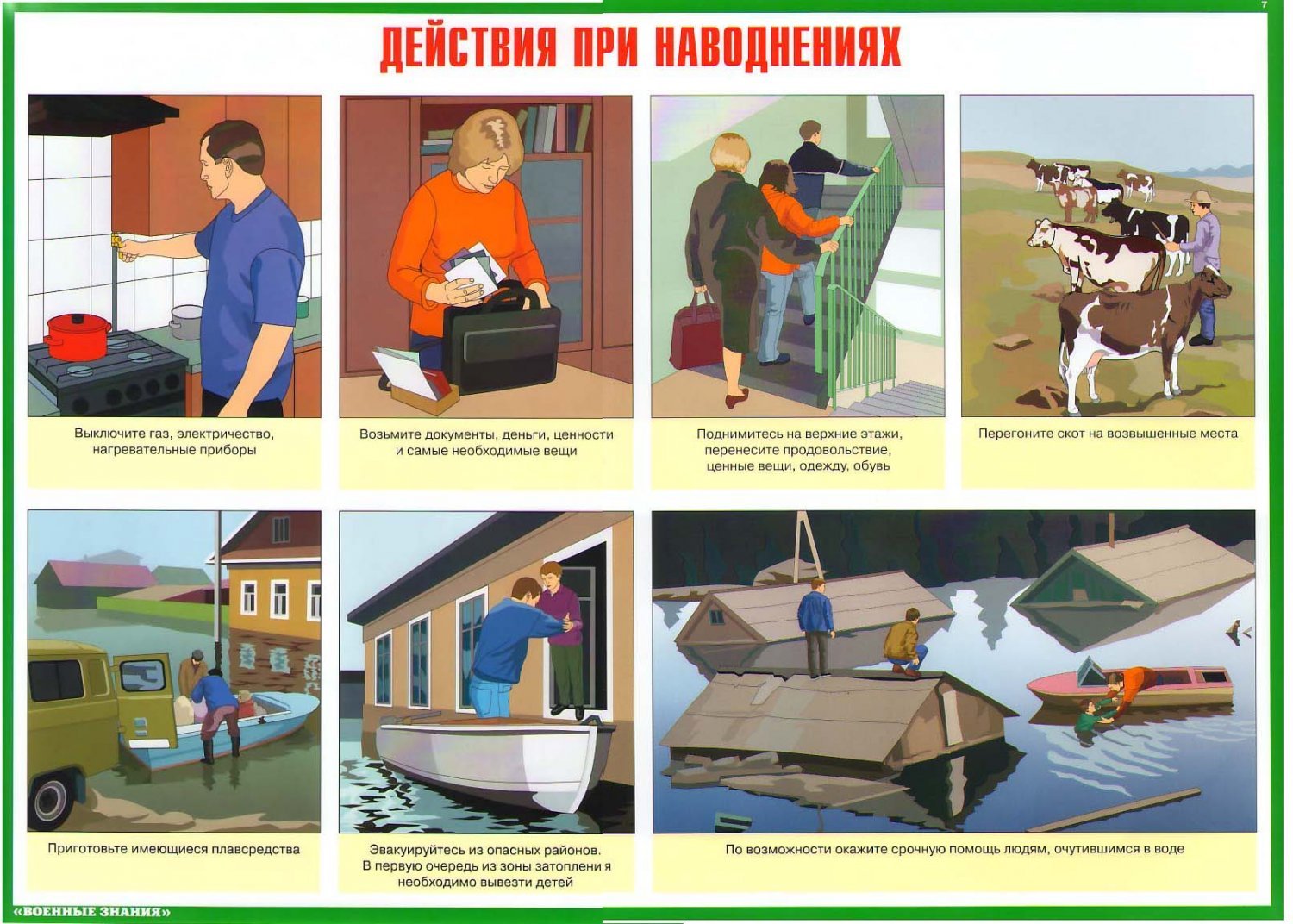 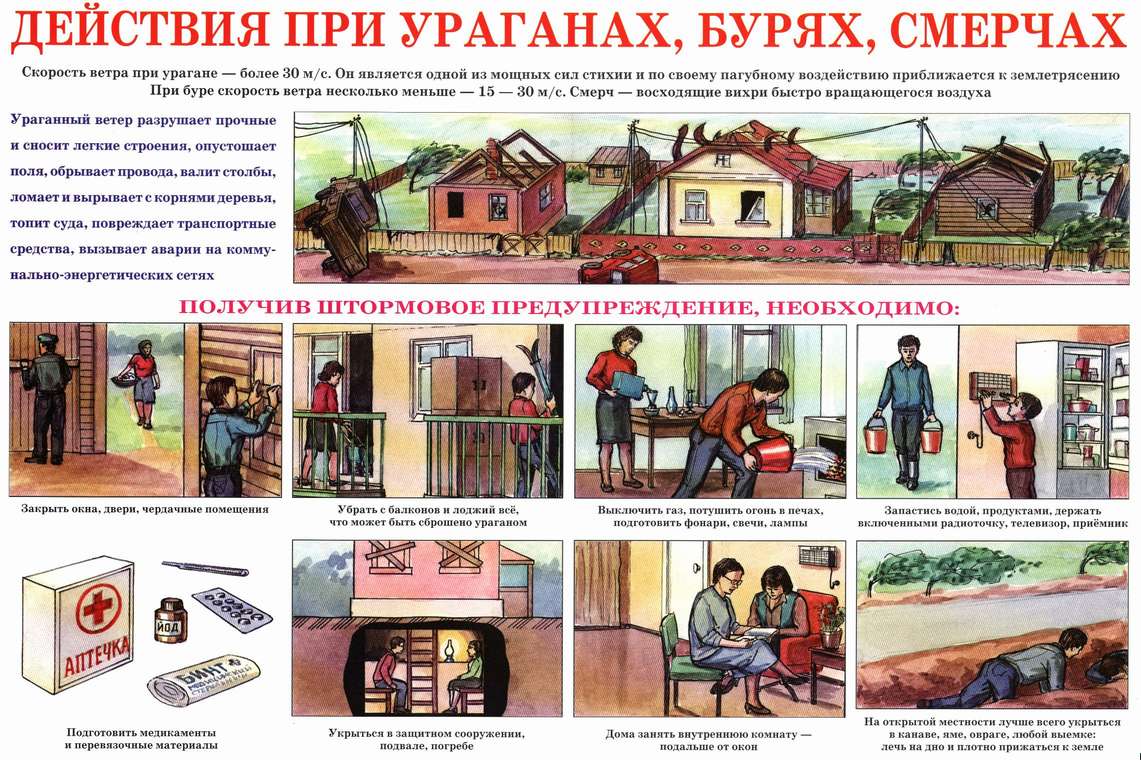 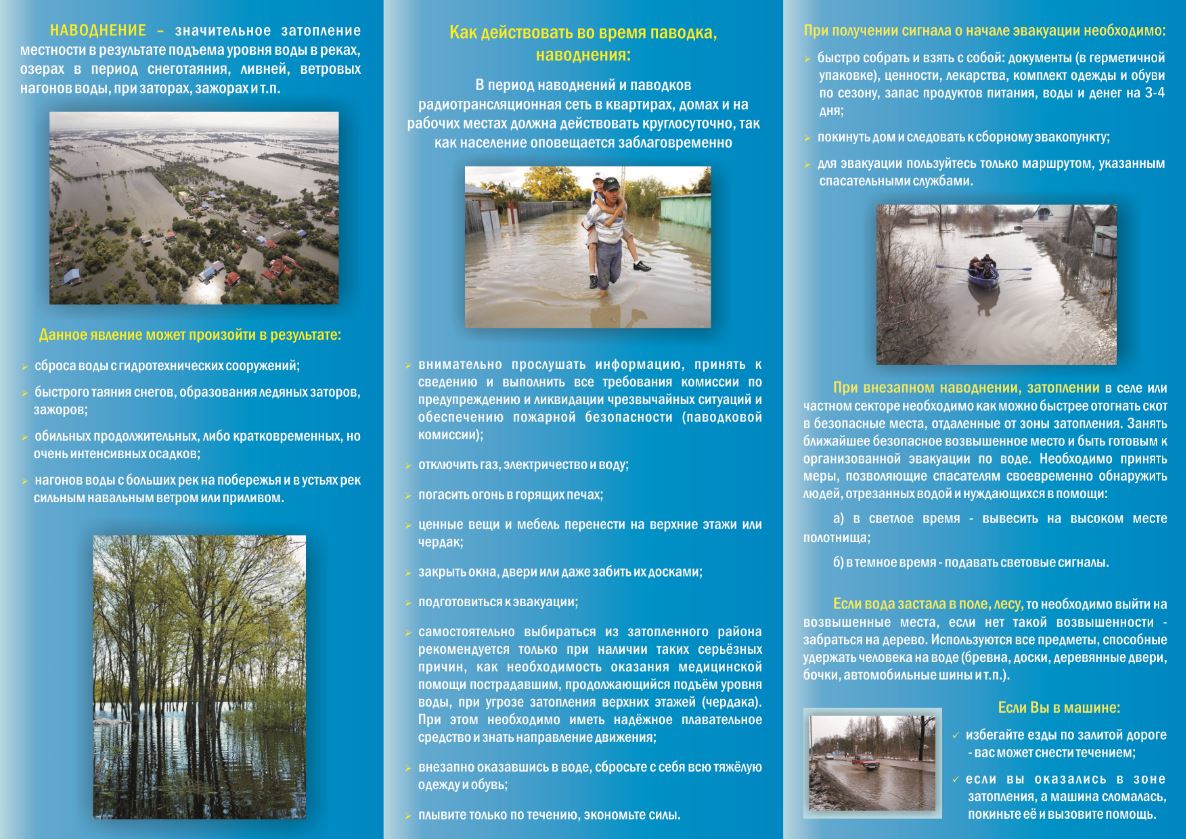 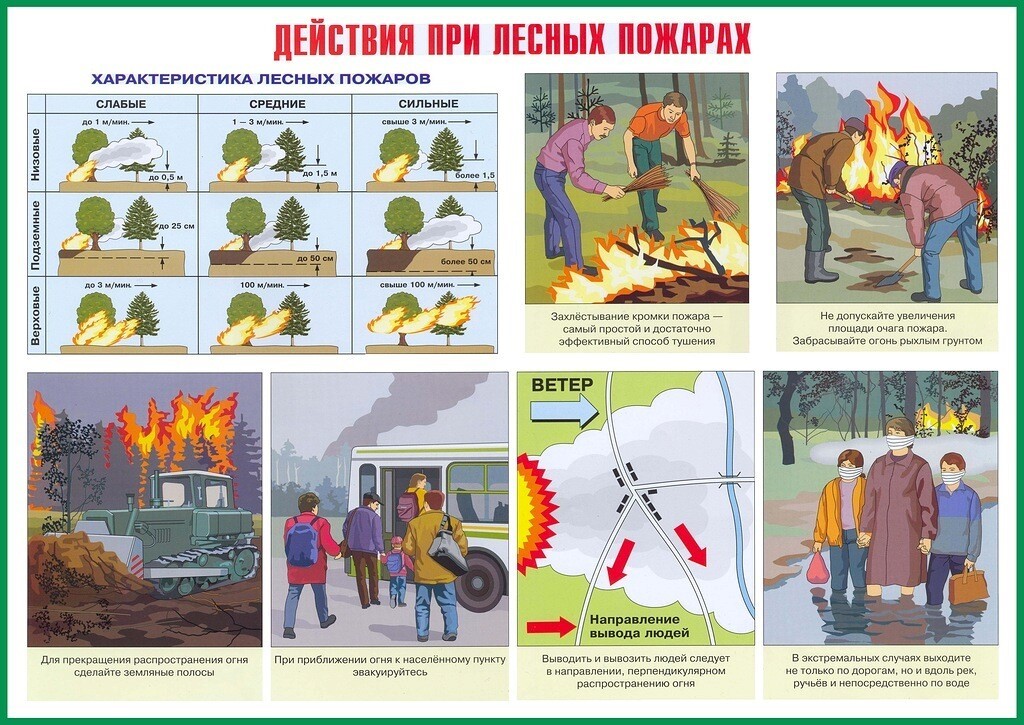 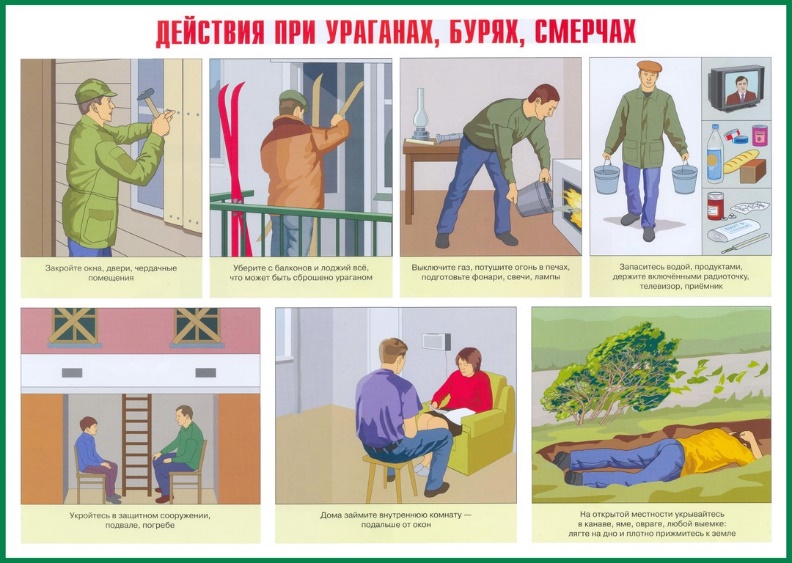 №п/пНаименование постановленияНомерДатаИзменения1.О создании Комиссии чрезвычайных ситуаций и обеспечения пожарной безопасности в администрации Зуйского сельского поселения№ 16001.10.2015Изменения №52 от 20.03.2019№16 от 15.01.2020№21 от 14.01.20212.О создании, использовании и восполнении резерва материальных ресурсов для ликвидации чрезвычайных ситуаций природного и техногенного характера на территории Зуйского сельского поселения№ 17711.11.20153.О создании штаба по ликвидации чрезвычайной ситуации, связанной с ограничением подачиэлектроснабжения на территории Зуйского сельского поселения Белогорского района Республики Крым№ 17923.11.20154.Об утверждении графика работы Администрации Зуйского сельского совета на период чрезвычайной ситуации в Республике Крым№ 18424.11.20155.О порядке создания и использования резервов финансовых и материальных ресурсов для ликвидации чрезвычайных ситуаций и порядок восполнения использованных средств этих резервов в администрации Зуйского сельского поселения Белогорского района Республики Крым№ 24930.12.20156.О Комиссии по предупреждению и ликвидации чрезвычайных ситуаций и обеспечению пожарной безопасности при администрации Зуйского сельского поселения Белогорского муниципального района Республики Крым№ 21/1016.02.2016Изменения №57 от 20.03.2019№22 от 15.01.2020№22 от 14.01.20217.Об утверждении Положения о формировании по поиску, и транспортировке трупов в военное время, а также при чрезвычайных ситуациях мирного времени№ 21/1616.02.20168.О порядке сбора и обмена в Зуйском сельском поселении информацией в области защиты населения и территорий от чрезвычайных ситуаций природного и техногенного характера№ 15525.09.2018Изменения №157 от 03.10.20189.Об утверждении Положения о создании условий для организации мобильной добровольной пожарной охраны в Зуйского сельском поселении Белогорского муниципального района Республики Крым№ 21/216.02.201610.Об организации выполнения первичных мер пожарной безопасности в границах Зуйского сельского поселения Белогорского муниципального района Республики Крым№ 21/616.02.201611.Об определении форм участи граждан в обеспечении первичных мер пожарной безопасности на территории Зуйского сельского поселения Белогорского муниципального района Республики Крым№ 21/716.02.201612.О реализации выполнения первичных мер пожарной безопасности в границах Зуйского сельского поселения Белогорского муниципального района Республики Крым№ 21/816.02.201613.Об утверждении плана мероприятий по подготовке и обеспечении пожарной безопасности в весеннее-летний пожароопасный период на территории Зуйского сельского поселения Белогорского муниципального района Республики Крым№ 21/916.02.201614.О создании добровольной пожарной дружины в Зуйском сельском поселении Белогорского района Республики Крым№ 21/1716.02.201615.О принятии Положения «Об обеспечении первичных мер пожарной безопасности в границах сельского поселения, мерах пожарной безопасности для населенных пунктов Зуйского сельского поселения№ 23618.09.201716.Об утверждении Порядка принятия решения об отнесении чрезвычайных ситуаций к чрезвычайным ситуациям муниципального характера 19228.09.202017.О создании межведомственной комиссии по проведению инвентаризации источников противопожарного водоснабжения на территории муниципального образования Зуйское сельское поселение Белогорского района Республики Крым8919.03.202018.Об утверждении Порядка установления особого противопожарного режима на территории Зуйского сельского поселения Белогорского района Республики Крым10001.04.202019.Об утверждении Плана улучшения наружного противопожарного водоснабжения на территории сельского поселения на 2020- 2021 года и Правил учета и проверки наружного противопожарного водоснабжения на территории Зуйского сельского поселения11027.04.202020.Об утверждении Плана действий по предупреждению и ликвидации чрезвычайных ситуаций, способа и схемы оповещения и календарного плана действий при возникновении и во время ликвидации чрезвычайных ситуаций на территории муниципального образования Зуйское сельское поселение Белогорского района Республики Крым на 2021- 2022 годы0412.01.2021